Subramanyn, 2009Ένα ποτάμι 100m πλάτους (b) και 3m (yn) βάθους με ομοιόμορφή ροή και μέση κλίση πυθμένα S0 =0.0005, όταν συναντάει ένα μικρό φράγμα διαμορφώνει ανάντη του εμποδίου βάθος ροής y2 =4.50.Να βρεθεί το προφίλ της ε.ε. αν o συντελεστής manning είναι n=0.035.Λύση:πλάτος b=100 & b>>yn=3  περίπου ορθογωνική διατομή μεγάλου πλάτους Rym3/s m3/s/mΚρίσιμο βάθος ροής yc εξαρτάται από την παροχή και τα γεωμετρικά στοιχεία της διατομής.επομένως, εφόσον yn (βάθος ομοιόμορφης ροής) >  yc η κλίση για δεδομένη παροχή είναι ήπια.Τα πραγματικά βάθη είναι yn και 4.5> yn, ycΆρα Μ1 υπερυψωμένο βάθος ροής.εφόσον η ροή είναι υποκρίσιμη (y =  4.5, yn> yc) οι υπολογισμοί άρχονται απ το τέλος (κατάντη) προς την αρχή (ανάντη).Επειδή από μαθηματική άποψη ασυμπτωματικά τείνει η καμπύλη στο ομοιόμορφο βάθος ανάντη, επιλέγεται αντί yn το (yn )=yΠροσοχή στην αφαίρεση ειδικών ενεργειώνΕανάντη-Εκατάντη (προσοχή στα ψηφία)Εανάντη  σε τέλική γραμμή  πίνακαΕκατάντη  σε αρχική γραμμή πίνακαΠροσεγγιστικά:Μέση κλίση πυθμένα ενέργειας = Προσεγγιστικά με δύο σημεία, ανάγκες εξετάσεων = 5.800m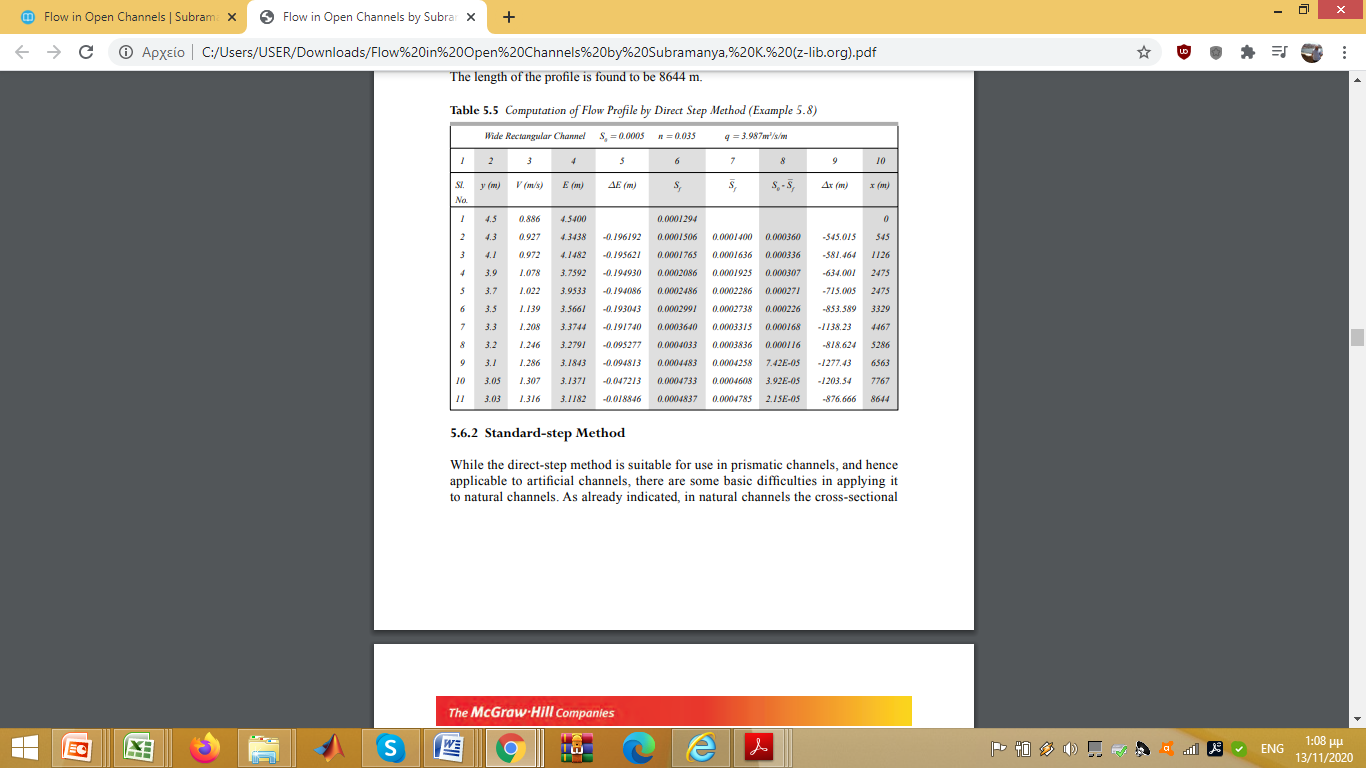 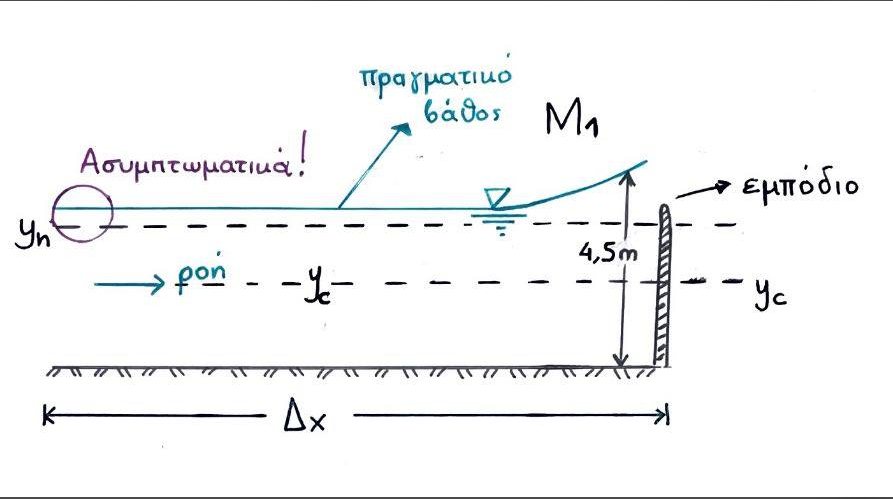 